CCriminal Procedure Act 2004Note: In order to give effect to the Cross‑border Justice Act 2008, the Criminal Procedure Act 2004 must be applied with the modifications prescribed by the Cross‑border Justice Regulations 2009.Portfolio:Attorney GeneralAgency:Department of JusticeCriminal Procedure Act 20042004/0718 Dec 2004s. 1 & 2: 8 Dec 2004;Act other than s. 1 & 2: 2 May 2005 (see s. 2 and Gazette 31 Dec 2004 p. 7128)Criminal Investigation (Consequential Provisions) Act 2006 Pt. 82006/05916 Nov 20061 Jul 2007 (see s. 2 and Gazette 22 Jun 2007 p. 2838)Criminal Law and Evidence Amendment Act 2008 Pt. 32008/00212 Mar 200827 Apr 2008 (see s. 2 and Gazette 24 Apr 2008 p. 1559)Acts Amendment (Justice) Act 2008 Pt. 92008/00531 Mar 200830 Sep 2008 (see s. 2(d) and Gazette 11 Jul 2008 p. 3253)Bail Amendment Act 2008 s. 452008/00631 Mar 20081 Mar 2009 (see s. 2(b) and Gazette 27 Feb 2009 p. 511)Legal Profession Act 2008 s. 6572008/02127 May 20081 Mar 2009 (see s. 2(b) and Gazette 27 Feb 2009 p. 511)Criminal Law Amendment (Homicide) Act 2008 s. 302008/02927 Jun 20081 Aug 2008 (see s. 2(d) and Gazette 22 Jul 2008 p. 3353)Reprint 1 as at 2 Jan 2009 (not including 2008/006 & 2008/021)Reprint 1 as at 2 Jan 2009 (not including 2008/006 & 2008/021)Reprint 1 as at 2 Jan 2009 (not including 2008/006 & 2008/021)Reprint 1 as at 2 Jan 2009 (not including 2008/006 & 2008/021)Juries Legislation Amendment Act 2011 Pt. 2 Div. 1, Pt. 3 Div. 22011/0132 May 20111 Jul 2011 (see s. 2(b) and Gazette 30 Jun 2011 p. 2613)Statutes (Repeals and Minor Amendments) Act 2011 s. 152011/04725 Oct 201126 Oct 2011 (see s. 2(b))Road Traffic Legislation Amendment Act 2012 Pt. 4 Div. 152012/00821 May 201227 Apr 2015 (see s. 2(d) and Gazette 17 Apr 2015 p. 1371)Courts Legislation Amendment Act 2012 Pt. 22012/04322 Nov 201230 Jan 2013 (see s. 2(b) and Gazette 29 Jan 2013 p. 323)Reprint 2 as at 24 May 2013 (not including 2012/008)Reprint 2 as at 24 May 2013 (not including 2012/008)Reprint 2 as at 24 May 2013 (not including 2012/008)Reprint 2 as at 24 May 2013 (not including 2012/008)Courts and Tribunals (Electronic Processes Facilitation) Act 2013 Pt. 3 Div. 82013/0204 Nov 201325 Nov 2013 (see s. 2(b) and Gazette 22 Nov 2013 p. 5391)Associations Incorporation Act 2015 s. 2142015/0302 Nov 20151 Jul 2016 (see s. 2(b) and Gazette 24 Jun 2016 p. 2291‑2)Reprint 3 as at 11 Mar 2016 (not including 2015/030)Reprint 3 as at 11 Mar 2016 (not including 2015/030)Reprint 3 as at 11 Mar 2016 (not including 2015/030)Reprint 3 as at 11 Mar 2016 (not including 2015/030)Dangerous Sexual Offenders Legislation Amendment Act 2016 Pt. 32016/01711 Jul 201610 Sep 2016 (see s. 2(b) and Gazette 9 Sep 2016 p. 3871)Statutes (Minor Amendments) Act 2017 s. 72017/00612 Sep 201713 Sep 2017 (see s. 2(b))High Risk Serious Offenders Act 2020 Pt. 9 Div. 22020/0299 Jul 202026 Aug 2020 (see s. 2(1)(c) & SL 2020/131 cl. 2)COVID‑19 Response and Economic Recovery Omnibus Act 2020 Pt. 6 Div. 32020/03411 Sep 202012 Sep 2020 (see s. 2(b))Legal Profession Uniform Law Application Act 2022 s. 4242022/00914 Apr 20221 Jul 2022 (see s. 2(c) and SL 2022/113 cl. 2)Sentencing Legislation Amendment (Persons Linked to Terrorism) Act 2022 Pt. 42022/01418 May 202211 Nov 2022 (see s. 2(b) and SL 2022/182 cl. 2)Criminal Appeals Amendment Act 2022 Pt. 3 Div. 22022/01824 Jun 20221 Jan 2023 (see s. 2(b) and SL 2022/212 cl. 2)Directors’ Liability Reform Act 2023 Pt. 3 Div. 172023/0094 Apr 20235 Apr 2023 (see s. 2(j))Criminal Law (Mental Impairment) Act 2023 Pt. 15 Div. 9, s. 409 & 4122023/01013 Apr 2023To be proclaimed (see s. 2(b))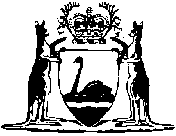 